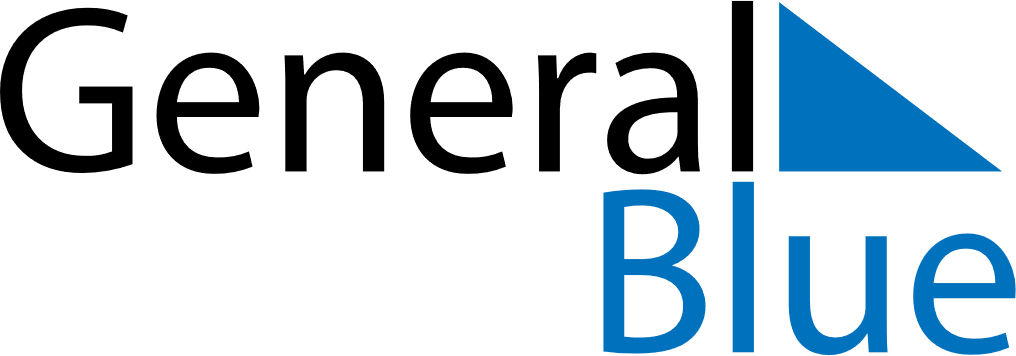 January 2023January 2023January 2023January 2023El SalvadorEl SalvadorEl SalvadorSundayMondayTuesdayWednesdayThursdayFridayFridaySaturday12345667New Year’s Day891011121313141516171819202021Firma de los Acuerdos de Paz2223242526272728293031